ΕΛΛΗΝΙΚΗ  ΔΗΜΟΚΡΑΤΙΑ                            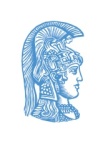 ΕΘΝΙΚΟ ΚΑΙ ΚΑΠΟΔΙΣΤΡΙΑΚΟ               ΠΑΝΕΠΙΣΤΗΜΙΟ ΑΘΗΝΩΝ   ΤΜΗΜΑ  ΑΓΓΛΙΚΗΣ ΓΛΩΣΣΑΣ  ΚΑΙ ΦΙΛΟΛΟΓΙΑΣΓΙΑ ΤΟΥΣ ΠΡΩΤΟΕΤΕΙΣ ΦΟΙΤΗΤΕΣ ΚΑΙ ΦΟΙΤΗΤΡΙΕΣ  ΤΟΥ ΤΑΓΦΟι δηλώσεις μαθημάτων των εξαμήνων, θα υποβάλλονται από την ιστοσελίδα http://my-studies.uoa.gr ή my-studies.uoa.gr  . Προκειμένου οι φοιτητές να αποκτήσουν πρόσβαση σε αυτή την υπηρεσία, θα πρέπει να αποκτήσουν αρχικά το σχετικό λογαριασμό (username και password), από τη διεύθυνση http://webadm.uoa.gr και ακολουθώντας τους συνδέσμους “Αίτηση Νέου Χρήστη”  “Προπτυχιακοί φοιτητές”.Στην αίτηση νέου χρήστη θα καταχωρήσετε τον αριθμό μητρώου σας καθώς και τον αριθμό της Αστυνομικής σας Ταυτότητας ( με κεφαλαίους ελληνικούς χαρακτήρες). Εάν έχετε διαβατήριο τότε καταχωρείτε τα στοιχεία με κεφαλαίους αγγλικούς χαρακτήρες. ΠΡΟΣΟΧΗ: Πρέπει να κρατήσετε τον Αριθμό Πρωτοκόλλου και το PIN που θα σας δώσει το σύστημα. Αφού εγκριθεί η αίτησή σας, από την Γραμματεία , θα πρέπει στην συνέχεια να μπείτε στο ίδιο site http://webadm.uoa.gr , με την διαφορά ότι θα επιλέξετε το μενού «Ενεργοποίηση Λογαριασμού», όπου θα δώσετε δικό σας password για πρόσβαση στις υπηρεσίες. Οι φοιτητές θα πρέπει να κρατούν τους κωδικούς τους , καθώς και τα στοιχεία που τους δίνει το σύστημα διότι θα είναι απαραίτητα καθ΄ όλη τη διάρκεια των σπουδών τους. Επισημαίνεται ότι χρειάζεται ιδιαίτερη προσοχή από τους φοιτητές , όσον αφορά την ακριβή καταχώρηση των στοιχείων τους. Επίσης, μέσα από το site my-studies.uoa.gr  θα μπορείτε να ενημερώνεστε για τις βαθμολογίες κάθε εξεταστικής περιόδου καθώς και να δηλώνετε τα μαθήματα των αντίστοιχων εξαμήνων, χρησιμοποιώντας τους κωδικούς σας.*** Πληροφορίες σχετικά με διάφορες ανακοινώσεις του Τμήματος θα βρίσκετε στο site:  http://www.enl.uoa.gr ***------------------------------------------------------------------------------------------------------------------------ΣΧΕΤΙΚΑ ΜΕ ΤΗ ΔΗΛΩΣΗ ΤΩΝ ΜΑΘΗΜΑΤΩΝ ΤΩΝ ΠΡΩΤΟΕΤΩΝ:Τα μαθήματα που θα διδαχθούν και θα πρέπει να δηλώσουν οι ΠΡΩΤΟΕΤΕΙΣ φοιτητές του Τμήματος Αγγλικής Γλώσσας και Φιλολογίας κατά το Ακαδημαϊκό έτος 2021-2022 (Χειμερινή Περίοδος) είναι τα παρακάτω:Α΄ ΕΞΑΜΗΝΟΤα μαθήματα αυτά όλα θα δηλωθούν ηλεκτρονικά (εφόσον  οι πρωτοετείς φοιτητές αποκτήσουν ηλεκτρονικούς κωδικούς) και σε ημερομηνία που θα ορισθεί με ανακοίνωση από την Γραμματεία του Τμήματος, γι’ αυτό παρακαλείσθε να ενημερώνεστε τακτικά από τους πίνακες ανακοινώσεων της Γραμματείας καθώς και από το site του Τμήματος.Ακολουθεί υπόδειγμα ηλεκτρονικής δήλωσης:Κ.Α.  ΥΠΟΧΡΕΩΤΙΚΑ ΜΑΘΗΜΑΤΑΓY01ΑKAΔΗΜΑΪΚΟΣ ΛΟΓΟΣΓΥ02ΕΙΣΑΓΩΓΗ ΣΤΗ ΓΛΩΣΣΟΛΟΓΙΑ IΛΥ01ΑΓΓΛΙΚΗ ΠΕΖΟΓΡΑΦΙΑΕΠΙΛΕΓΟΜΕΝΑ ΕΛΛΗΝΙΚΑ ΜΑΘΗΜΑΤΑ
 (επιλέγετε 2 από τα 5 προσφερόμενα μαθήματα)ΦΣ20ΦΙΛΟΣΟΦΙΑ: ΕΙΣΑΓΩΓΗ ΣΤΗΝ ΑΡΧΑΙΑ ΕΛΛΗΝΙΚΗ ΦΙΛΟΣΟΦΙΑΕΨ15ΣΧΟΛΙΚΗ ΨΥΧΟΛΟΓΙΑΕΥ02ΝΕΟΕΛΛΗΝΙΚΗ ΦΙΛΟΛΟΓΙΑ: ANTIΠΡΟΣΩΠΕΥΤΙΚΑΛΟΓΟΤΕΧΝΙΚΑ ΚΕΙΜΕΝΑ  19ου ΚΑΙ  20ου   αι.ΕΕΙ01ΝΕΟΤΕΡΗ ΕΛΛΗΝΙΚΗ ΙΣΤΟΡΙΑΨΧ79ΟΙΚΟΓΕΝΕΙΑ ΚΑΙ ΑΝΑΠΤΥΞΗ